20200129○ 活動内容等のお問い合せや入会申し込みは下記へ事務局： 栃木県宇都宮市清原台　肥後 e-mail：xa57342@gk2.so-net.ne.jphttps://www.gtc.co.jp/assessment/index.html                                         https://www.facebook.com/ejaaweb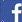 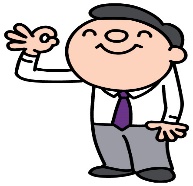 20200129	      【E-JAA活動趣旨】１．基本理念未来を見据えた地球環境、社会環境、組織運営に役立つアセスメント(監査･審査･評価)の研究を進め、理論と実務のバランス･融合を図り、これらを広く普及する活動を通して社会に貢献する。２．活動方針Give＆Takeの精神を基本とし、会員の仕事上の課題解決・情報交換･相互啓発及び人脈形成を図る。３．会員の義務(1) 定められた会則を守る(2) 会費･個別活動費の納入(3) 活動に積極的に参加する(定例研究会･メーリングリスト･個別メール･総会･公開講座など)《今日行く⇒共育⇒強育の精神で体質強化》４．活動の評価E-JAAのような活動を評価するような社会制度などは存在しない！会の存在の価値や改善するところがないかを評価・改善するのは会員の責務である。５．会計基本方針“入りを図り、出るを制す”の精神で運用する。６．名簿会員同士の交流を目的とした名簿を発行するが、“会員以外への貸与“・“無断転載”など会員相互の交流以外の目的には使用しない(会員資格喪失後も同様)。以　上